                                                              GOBIERNO DE PUERTO RICO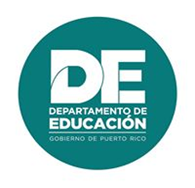 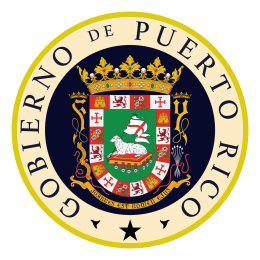 DEPARTAMENTO DE EDUCACIÓNEsc. Intermedia Manuel González PatóOficina Regional Educativa (ORE) Ponce                      MODELO DEL PLAN DEL MAESTRO USO DEL MODULO REMEDIATIVO Y PLATAFORMA EDUPRNombre de la Escuela: Manuel González PatóNombre del Maestro: M.MéndezGrado: SéptimoGrupos: 7-1 al 7-5Estimado padre, madre o encargado: Le envió el plan de tareas asignadas.PLAN SEMANAL 13 -17 DE ABRIL DE 2020M.Méndez  Maestra de Inglés     Séptimo Grado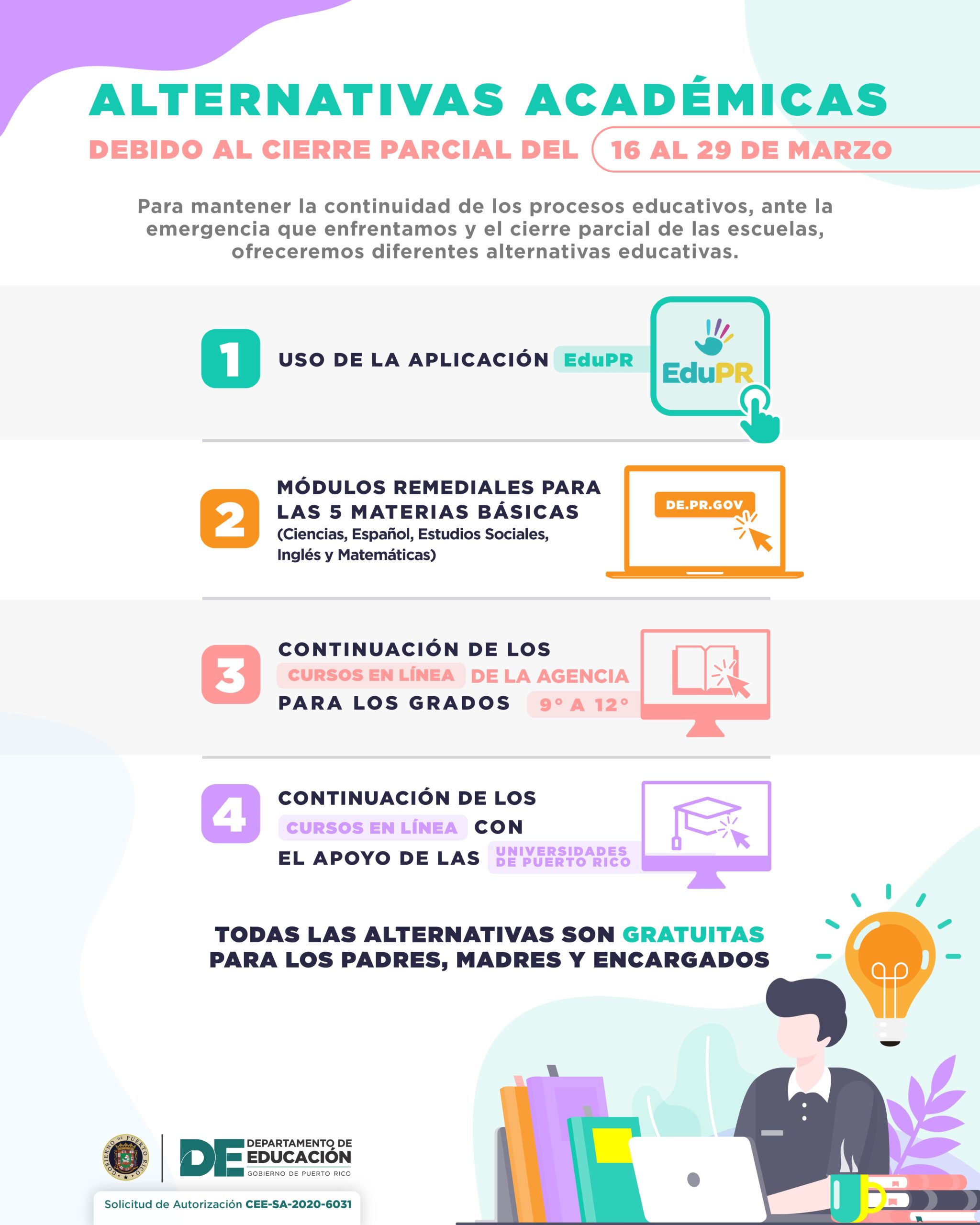 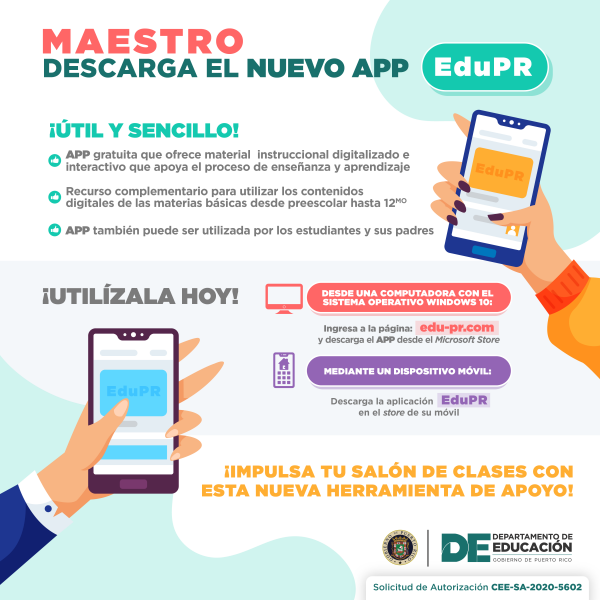 INSTRUCCIONES PARA UTILIZAR LA PLATFORMA EDUPRVan a entrar a la plataforma EDUPR http://www.edu-pr.com/ y van a crear un perfil. Si ya tiene su perfil favor de obviar este paso.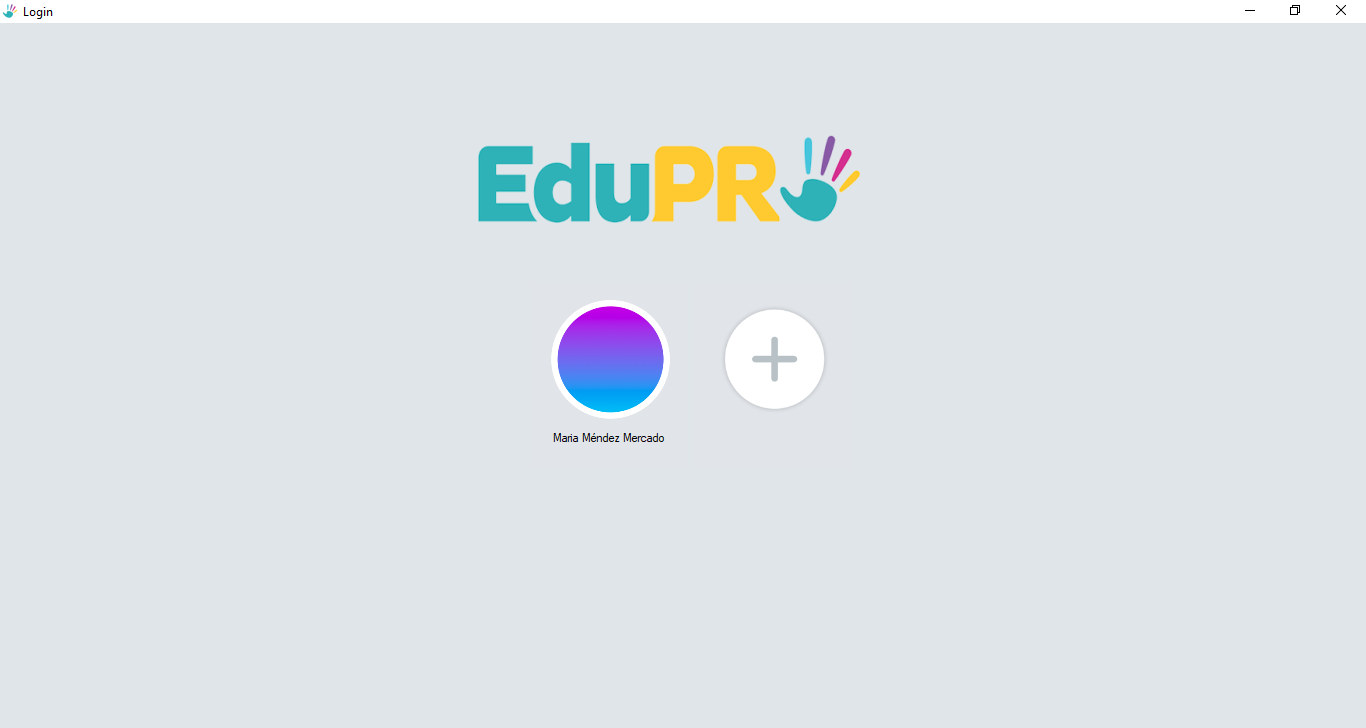 Van a la página principal y va a oprimir donde dice catálogo.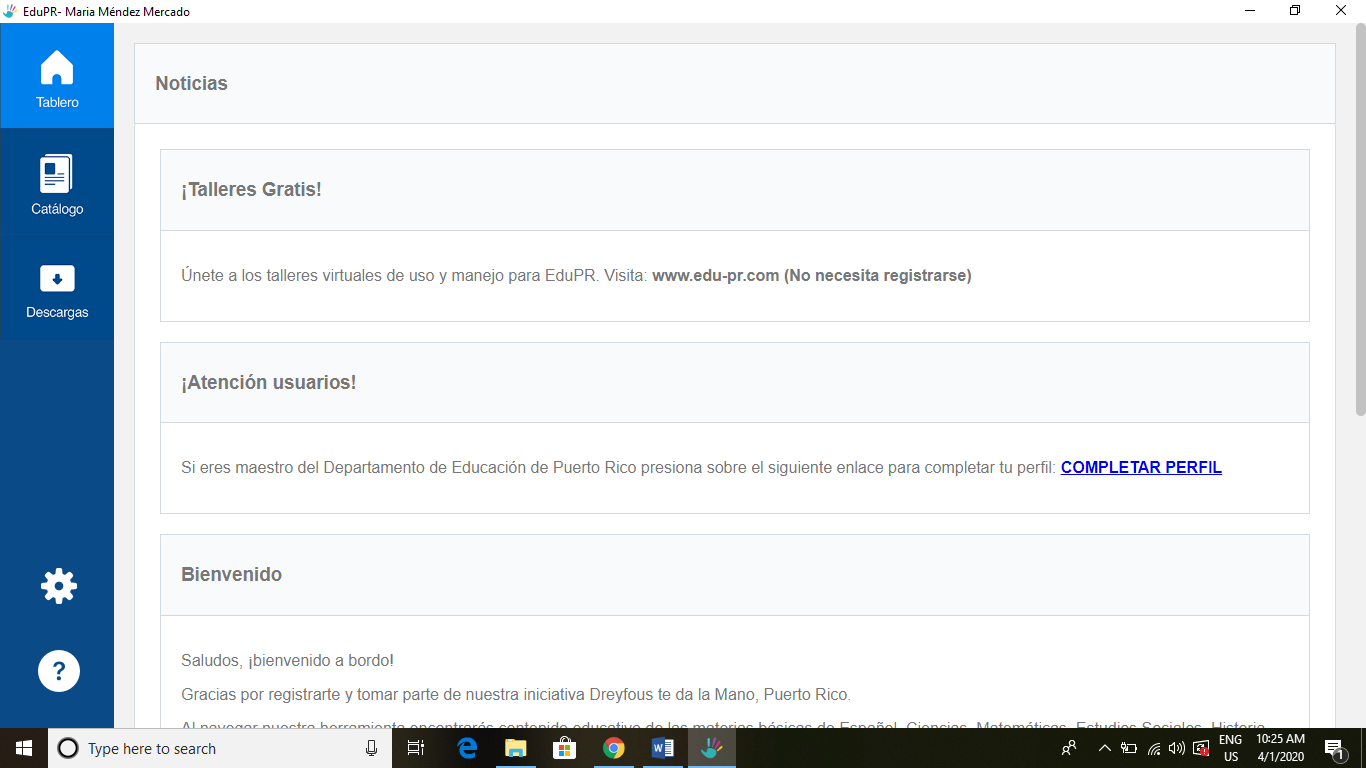 Cuando entren a la parte de catálogo, deben de ir a la parte de arriba y oprimir donde dice inglés.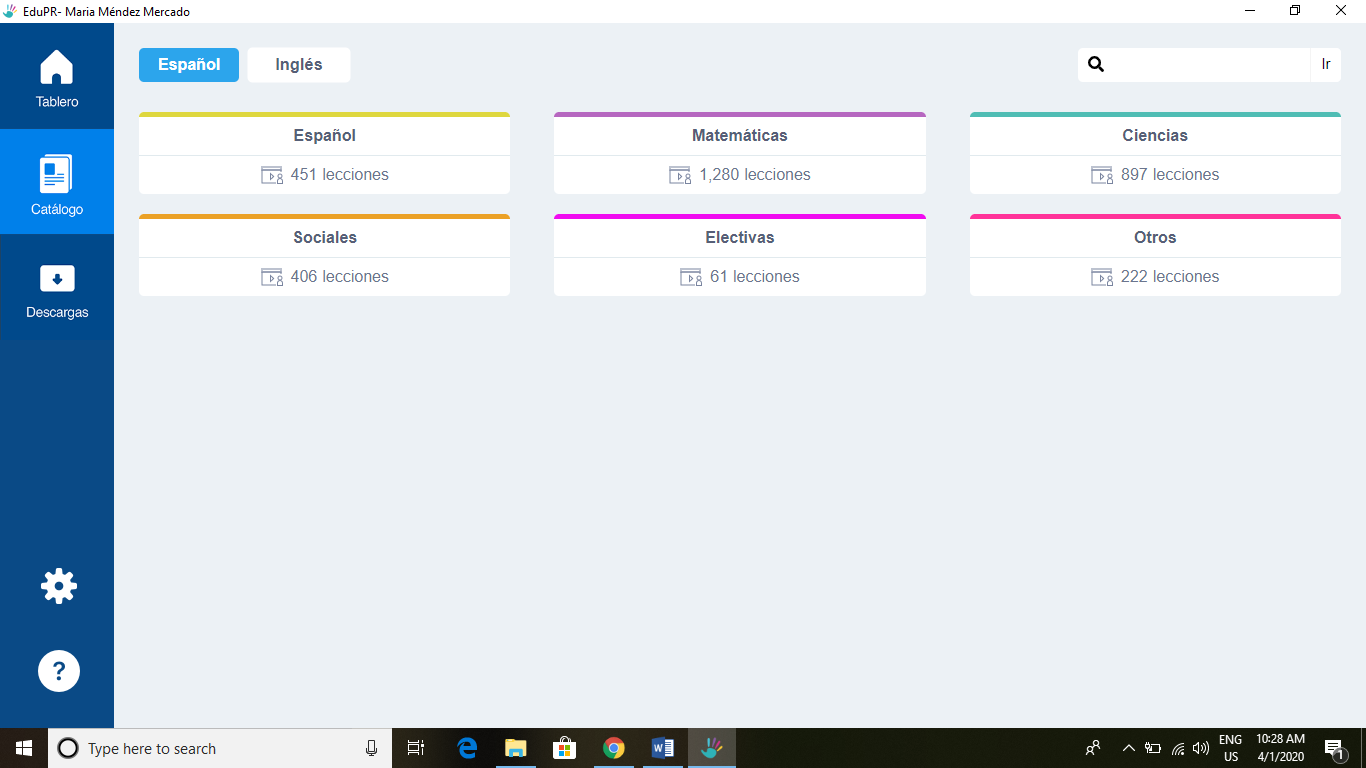 Después se van a dirigir a la parte donde dice ENGLISH.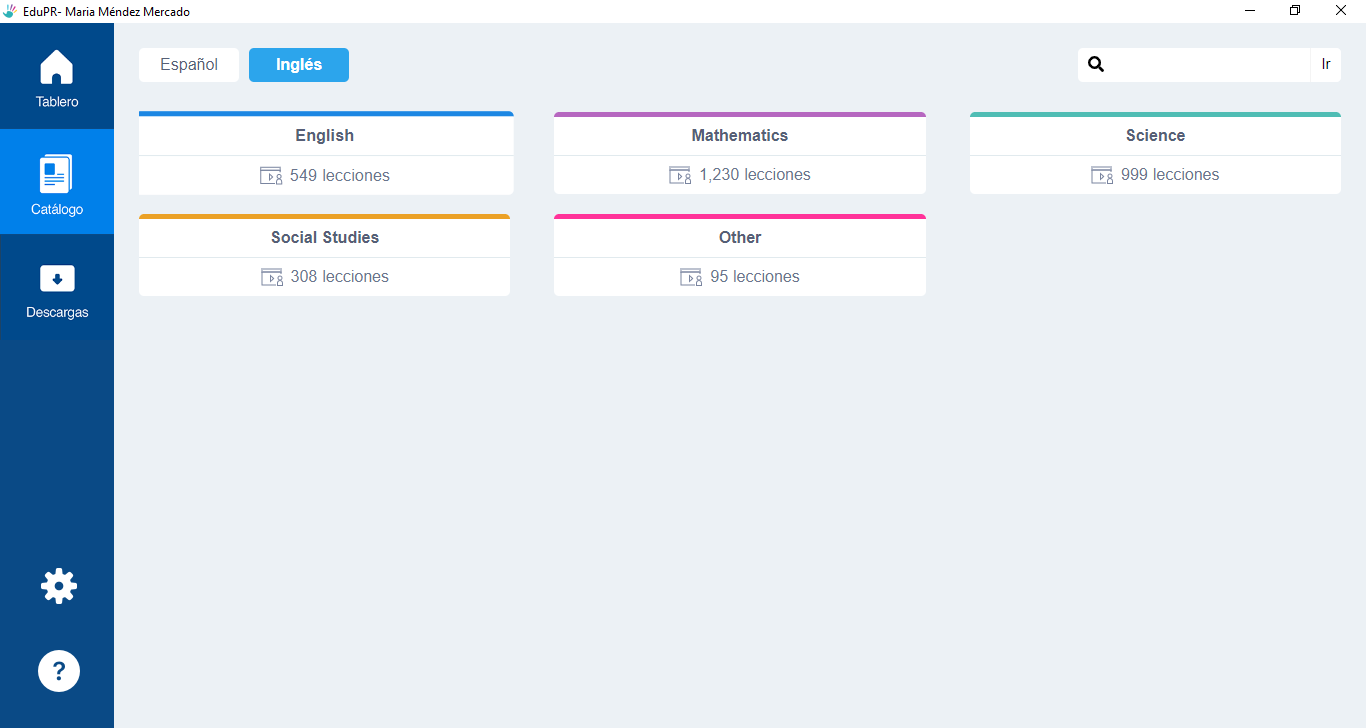 Luego, vas a oprimir donde dice grado el número 7 o en el libro donde dice English 7.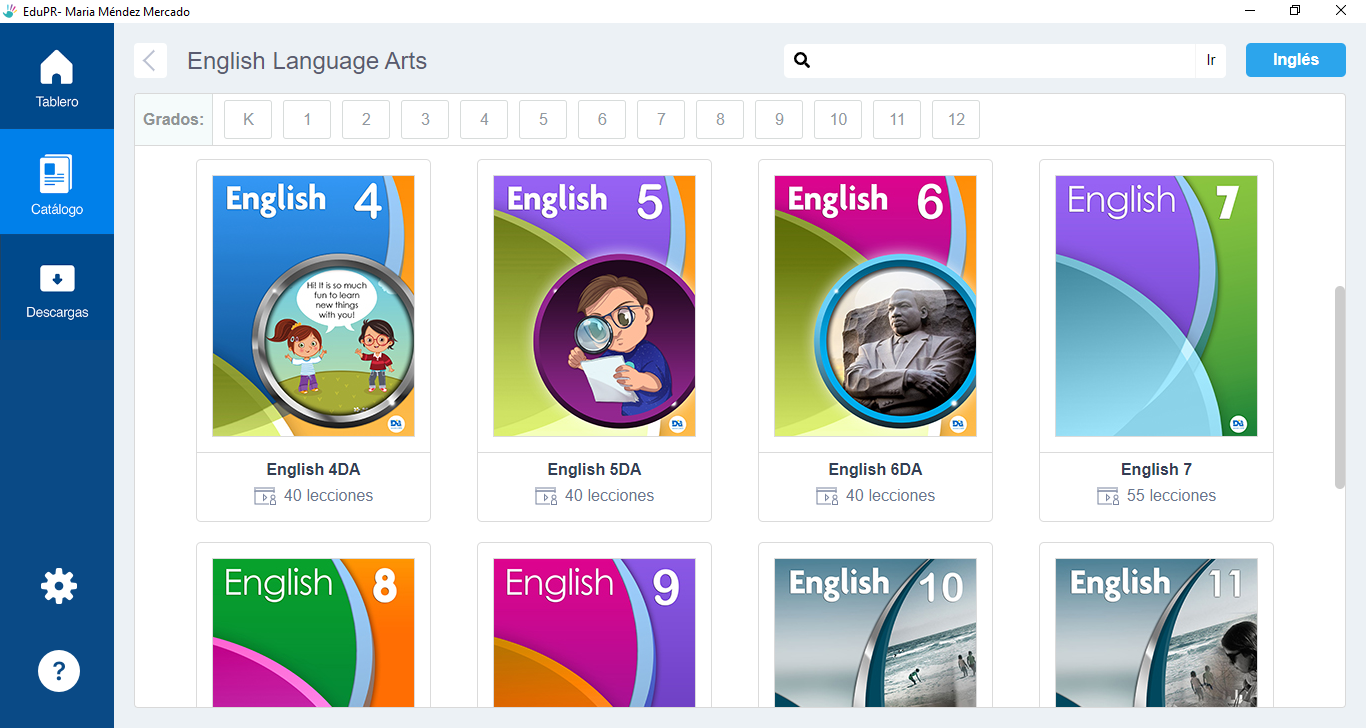 Después de seleccionar el libro y/o icono de English 7, vas a pasar a Unidad 00: Grammar and Writing.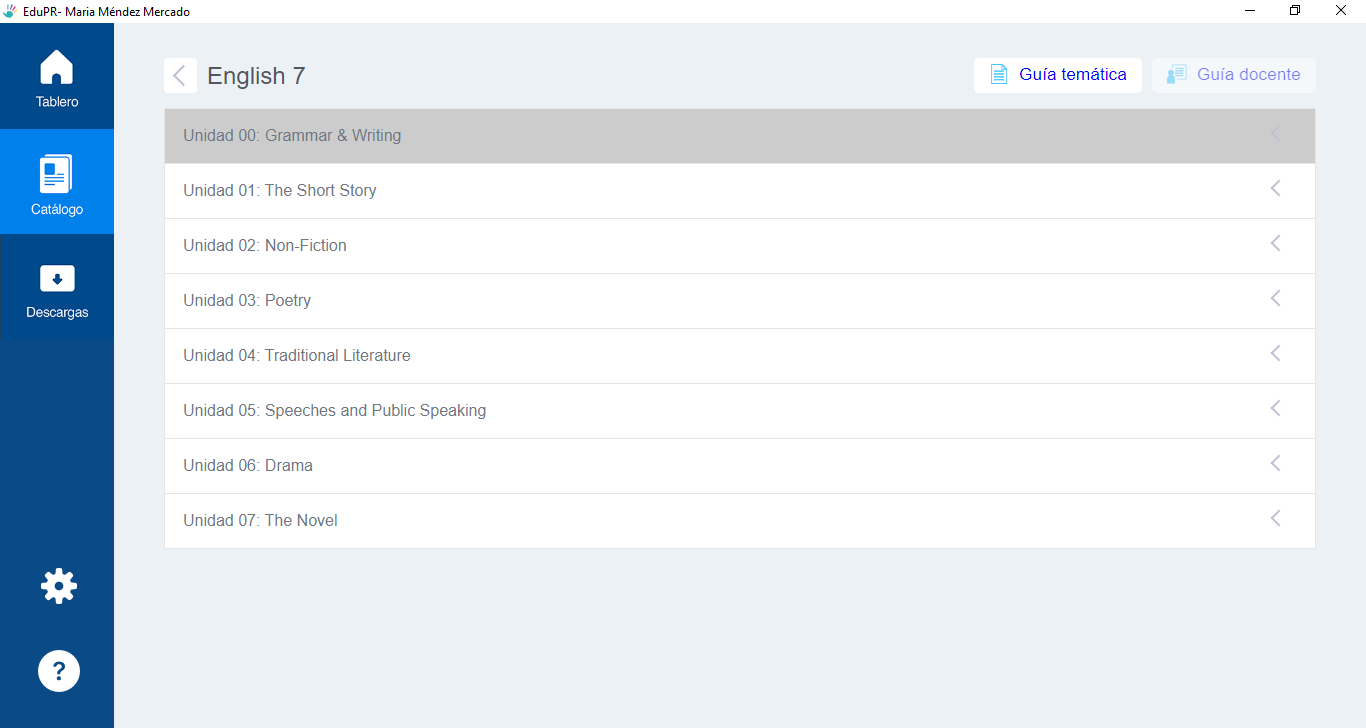 Al seleccionar la Unidad 00: Grammar and Writing, el estudiante va a estudiar el tema de los PRONOUNS y va a oprimir el icono que representa un OJO de observar.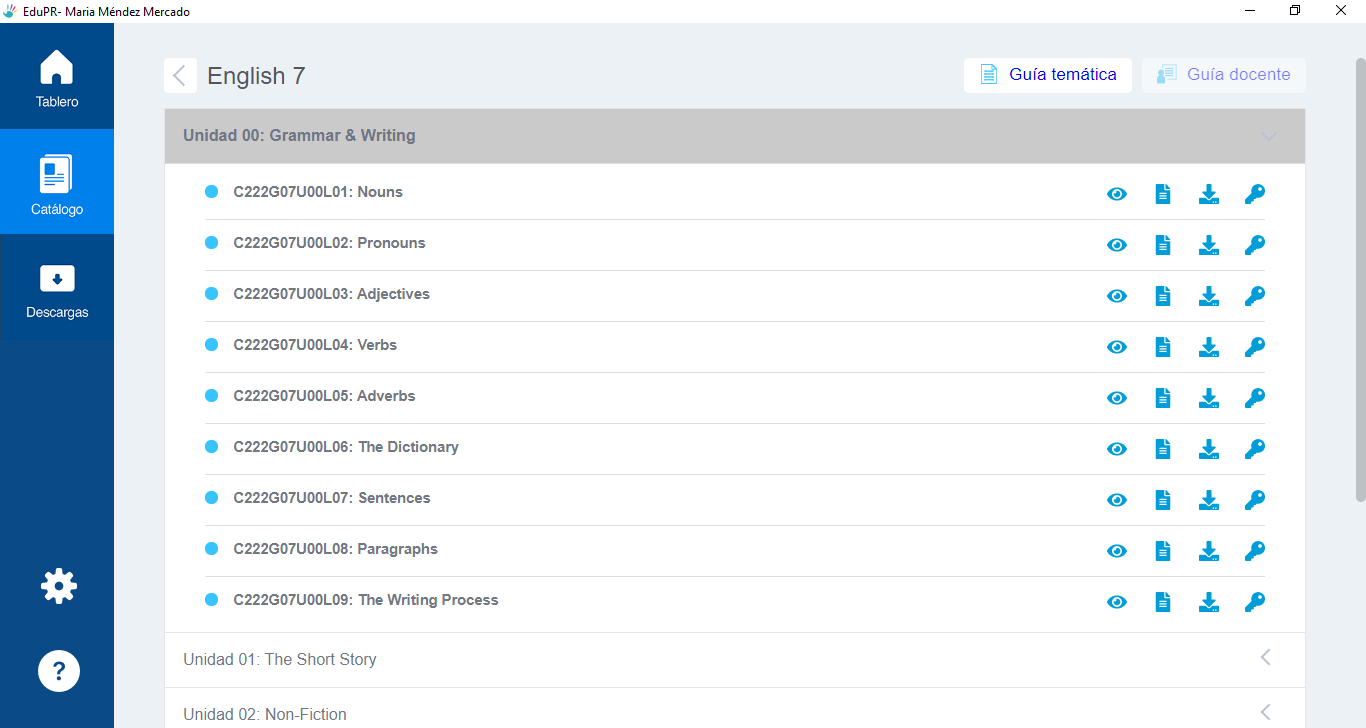 El estudiante primero va a oprimir donde dice “Pronouns” en color azul y luego va a proceder a observar la presentación.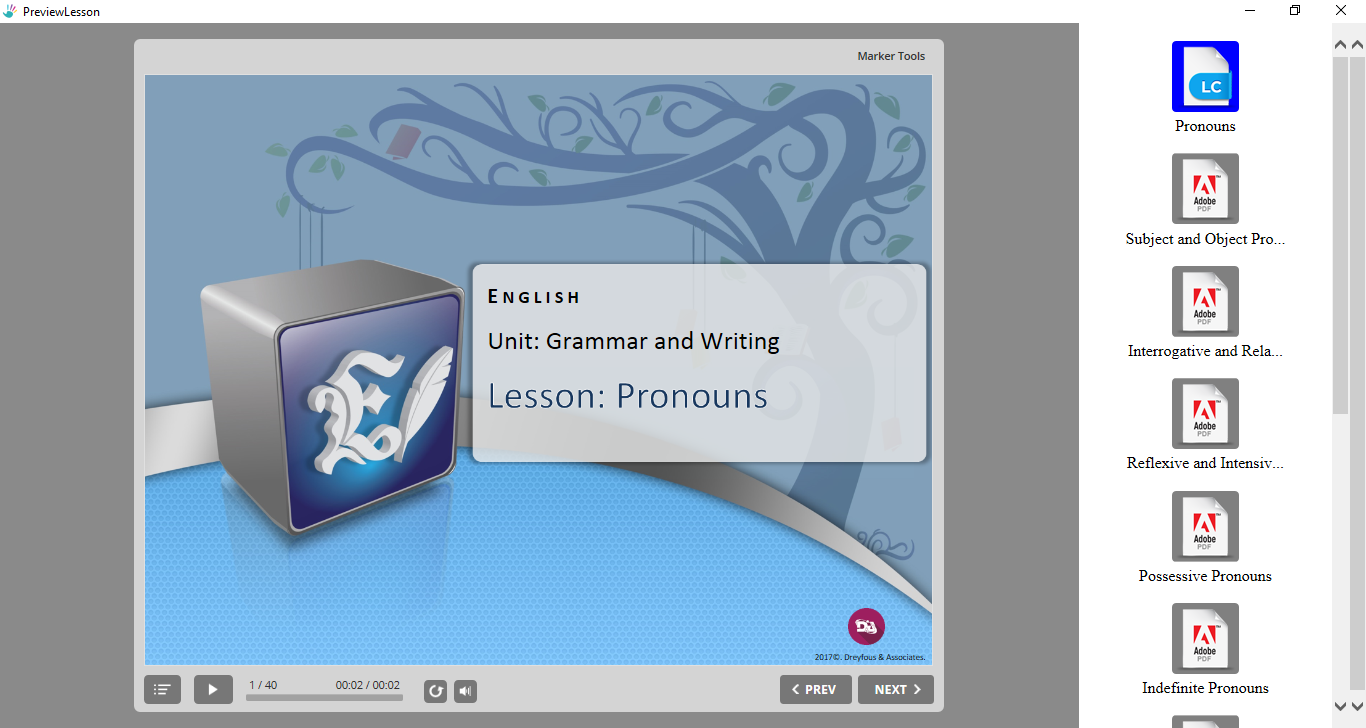 IMPORTANTE: En algunas de las paginas el estudiante tendrá que observar videos y contestar en la misma presentación. Por eso, es muy importante reconocer los siguientes iconos: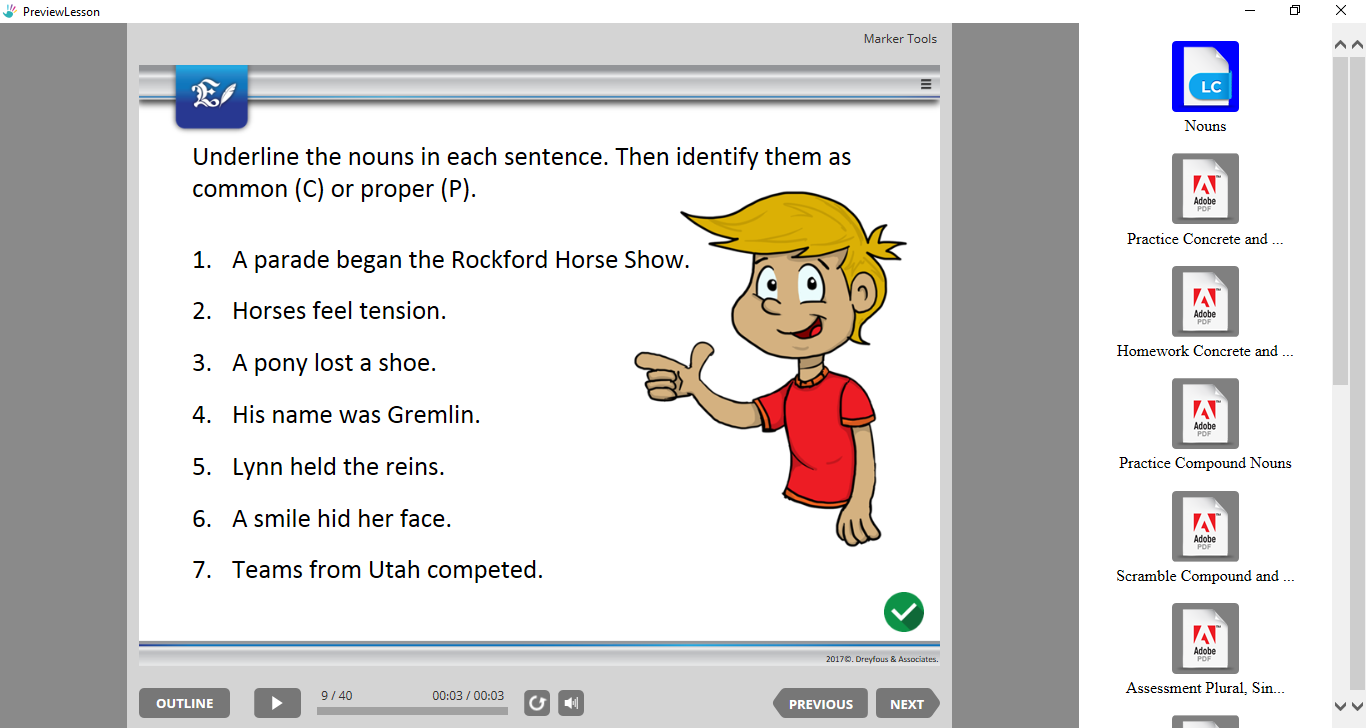 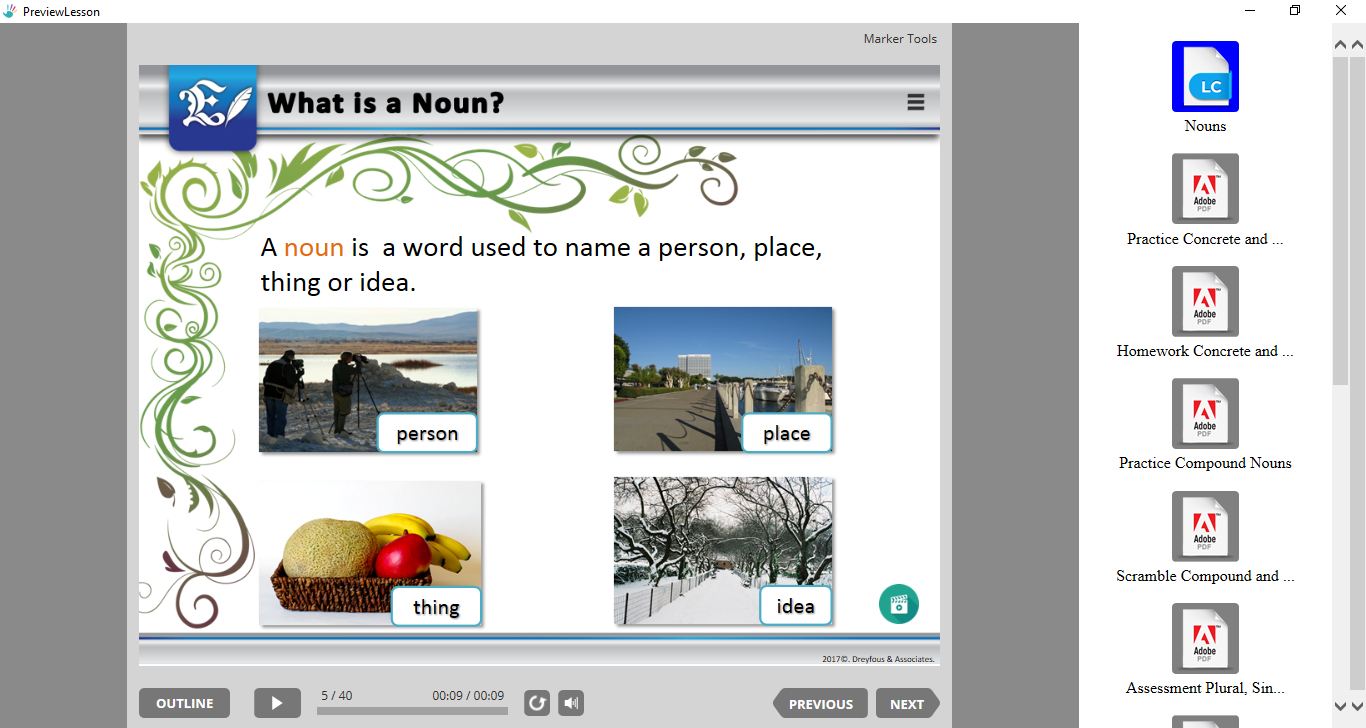 Dias        Lunes   13 de abril  de 2020       Martes   14 de abril  de 2020     Miércoles   15 de abril  de 2020Jueves16 de abril  de 2020           Viernes           17 de abril  de 2020InstrumentoCorreo ElectrónicoMiescuela@prYouTubeEjercicios de PrácticaYouTubeEjercicios de PrácticaPlataformaEDUPRPlataforma      EDUPRActividadRecopilar e enviar los ejercicios de las destrezas académicas dadas la semana pasada.  Observar los videos y contestar los ejercicios (se encuentra en la página de Word).  Observar los videos y contestar los ejercicios (se encuentra en la página de Word).EnglishUnit: Grammar and WritingLessons: Pronouns---------------------------Observar y contestar la presentación de la primera unidad de la lección 1 de inglés 7 de la plataforma EDUPR.EnglishUnit: Grammar and WritingLessons: Pronouns--------------------------Realizar los ejercicios y la asignación de los siguientes temas:Subject and Object PronounsInterrogative and Relative Pronouns Reflexive and Intensive Pronouns